Saluki Health Survey 2022-23Overall SummaryThe top five categories of diagnosis for health conditions reported in the survey are shown in the table below.    Table 1: Top six categories of diagnosis for health conditions reported in the surveyThe most frequently reported specific conditions are shown in Table 2 below. Table 2: Top specific health conditions reported in the surveySaluki Health Survey 2022-23The Saluki Health Survey ran from Oct 2022 to Feb 2023. After removing all unusable responses (for example, five respondents did not consent to their data being used for research purposes and 285 respondents left all their answers blank) a total of 190 individual responses remained. In total, 170 dogs were reported to be KC registered, 17 unregistered, and three unknown/ don’t know.Figure 1: KC registered status of dogs included in the survey. When asked where the owner sought their dog from, the top option selected was “from a KC registered breeder”. The other responses are shown in Figure 2 below.  Figure 2: Where owners reported they got their dog from. Some 32 respondents replied “other”, with the responses being from a breeder abroad (n=19), as an import (n=6), from a friend (n=3), private person (n=2), from an online shop/ auction (n=1), and as a stud fee (n=1).Figure 3 shows a full breakdown of the year of birth provided for dogs in the survey (n=185). 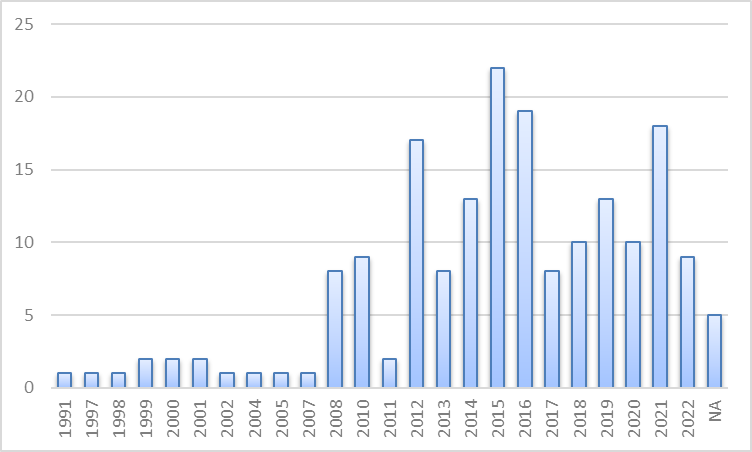 Figure 3: Date of birth of the dogs included in the survey.When asked the sex of their dog, 93 (50.0%) were male and 93 (50.0%) were female. When asked the neutered status of their dog, 125 (67.2%) were entire and 61 (32.8%) were neutered. Results are shown in Table 3. Table 3: Sex and neutered status of the dogs included in the surveyOf all the dogs included in the survey, the most common colour was cream (13.7%, 26 of 190). A full breakdown of responses by colour are shown in Figure 4. Figure 4: Colour of Salukis included in the survey, as reported by their owners (NS = not specified).LifestyleOwners were then asked to report how often they vaccinated their dog, with the most common response being for “initial puppy vaccinations and yearly boosters” (50.5%, 96 of 190). The remaining responses are shown in Figure 5. Figure 5: Count of “How often do you vaccinate your dog?”. In total 10 owners responded “other”, with the answers given being, initial puppy vaccination and one booster at 15 months (n=3), regular rabies vaccine (n=2), and one for each of the following: initial puppy vaccinations and other vaccinations as required for international travel, not specified, puppy vaccinations and others three years later, puppy vaccinations and one booster, and puppy vaccinations but too young for boosters. Figure 6 shows how much exercise the Salukis included in this survey had on a typical day, with the majority (52.6%, n=100) free running/ playing in the garden over one hour a day, and being walked over one hour a day (33.7%, n=64). Figure 6: Amount of exercise Salukis were reported to have on a typical day.Figure 7 shows how active the Salukis included in this survey were considered to be, with the majority considered to be moderately active (48.1%, 90 of 187).Figure 7: Activity levels of Salukis included in the survey, as perceived by their ownersOwners were also asked to report whether their dog took part in any activities, with Figure 8 showing the reported activities. In total, the most common activity reported was dog showing (41.2%, 66 of 165). Figure 8: Reported canine activities and sports that dogs took part in. Some 25 owners responded “other”, with the answers given being: racing (n=4), lure coursing (n=4), showing (n=4), may do in the future (n=2), running (n=2), stunt work (n=2), trick work (n=2), hoopers (n=2), animal acting (n=2), canine conditioning and fitness (n=2), agility (n=2) and one for each of the following: good citizen training, hunting, jogging, puppy training, show craft raining, and pets as therapy. In terms of insurance, 187 responses were received when asked if they choose to insure their dogs, with a very slight majority of owners insuring their dog (49.7%, n=93), shown in Figure 9 below. The responses given for “other”, were stopped insurance, or no need due to sufficient personal funds. Figure 9: Responses to “Have you taken out an insurance policy for your dog?”  DietWhen asked what type of foods owners fed their dogs, the most commonly selected was a combination (47.1%, n=99), out of a total of 187 options selected. Figure 10 shows the other reported foods reported. Figure 10: Type of food provided to Salukis reported in the survey. In terms of the combination diets, the most common was “meat and kibble” (n=73), followed by “meat, kibble and fish” (n=6), “meat, kibble and veg” (n=6), “meat, fish, rice and veg” (n=3), “meat” (n=3), not specified (n=2), and one for each of the following: “kibble, brown rice, meat and veg”, “kibble, meat, fish and veg”, “raw meat”, “meat and fish”, “raw and veg”, “kibble”, “raw, veg and rice”, and “meat and vitalin”. Owners were also asked to report how many times a day they fed their dog, with the majority being two times a day (64.2%, n=120). Figure 11: Frequency of feeding reported by Saluki owners.  HealthThe survey investigated the number of dogs affected by specific conditions within different categories. Within each of these categories, the respondents were given a choice of specific conditions, the choices of “not known” and “other” were also given. The data collected for Table 4 represents the total number of conditions selected by respondents about their dog. One dog might be affected by more than one condition (e.g., one dog may be affected by both food and environmental allergies), therefore the data often shows more conditions reported per category than number of affected dogs in that category. The total number of specific conditions reported in this survey was 91. Out of the 91 specific conditions reported 31.9% were for ‘behavioural’, 14.3% were for ‘skin and/or coat’, 7.7% were for ‘digestive’, and 7.7% for ‘heart’. The results for each category are given in Table 4. Table 4: Overall summary of health conditions by body system/ category, as reported in the survey Behavioural conditionsWhen asked if their dog has ever suffered from a behavioural problem(s), out of 105 responses, 14 (13.3%) answered “Yes” and 91 (86.7%) answered “No”. The total number of individual skin and/or coat conditions reported was 29. Of these, the most commonly reported condition was “fearfulness – dog directed” (n=7), and “aggression – dog directed” (n=7). The remaining reports are given in Figure 12 below. Figure 12: Behavioural problems reported in the Saluki survey. The answer to “other” for the additional behavioural problem was “fearfulness of unneutered males”. No dogs passed away due to a behavioural condition. Blood (haematological) conditionsWhen asked if their dog has ever suffered from a breathing condition(s), out of 91 responses, two (2.2%) answered “Yes”. The two responses were for thrombocytopenia (affected at 3 years 7 months), and anaemia (affected at 1 year 9 months). One dog passed away due to their blood condition. Breathing conditionsOne report (1.1%) was received for a breathing conditions, as “other”, with this being for chronic rhinitis with pneumonia (affected at 7 years 5 months).Cancerous conditions Ninety-one owners responded to whether their dog had been affected by a cancerous condition, with 82 responding “No” (90.1%) and nine responding “Yes” (9.9%). A total of 10 reports were made of a cancerous condition, with the most common being a mammary tumour (n=6, ranging from 5 years 4 months at age affected, to 14 years 4 months), and one report for each of the following: lung tumour (14 years 11 months), haemangiosarcoma (6 years 0 months), skin tumour (15 years, 0 months) and not known. Four dogs passed away due to cancer. Figure 13: Cancerous conditions reported in the Saluki survey. Dental conditionsWhen asked if their dog has ever suffered from a dental condition, out of the 91 responses, eight responded “Yes” (8.8%). A total of 10 reports were made of a dental condition, with the most common being for dirty teeth (n=4, ranging from 1 year 0 months at age affected, to 11 years 11 months), two reports of gingivitis (at 4 years 0 months and 4 years 6 months), two reports of periodontal disease (at 5 years 0 months and 9 years 0 months), and two reports for “other”. The other reports were for a broken incisor (at 2 years 3 months), and for unknown (at 7 years 9 months). No dogs died due to their dental illness.Figure 14: Dental conditions reported in the Saluki survey. Digestive/ gastrointestinal conditionsWhen asked if their dog has ever suffered from a digestive condition(s), out of 91 responses, seven (7.7%) answered “Yes” and 84 (92.3%) answered “No”. The total number of individual digestive conditions reported was seven, with one report for each of these. The conditions reported were: gastroenteritis (age 1 year 10 months), colitis (6 months), chronic diarrhoea (5 years 5 months), acute gastroenteritis (3 years 1 month), regurgitation (6 months), food allergies/ intolerances (1 year), and “other” – period of poor digestion and vomiting (1 year 6 months). No dogs died due to their digestive illness. Eye conditionsWhen asked if their dog has ever suffered from an eye condition(s), out of the 91 responses, six (6.6%) answered “Yes”. The total number of individual eye conditions reported was three. Of these, the most commonly reported condition was  “other” (n=4), as well as one report of entropion (congenital), and one report of distichiasis (1 years of age). The “other” reports were for three reports of conjunctivitis, and one report of allergy-related redness. None of these dogs died due to their eye condition. Heart conditionsIn total, five dogs were reported to be affected by a heart condition (5.5%). Seven conditions were reported for this category. The most common condition reported was dilated cardiomyopathy, which affected three dogs (age affected ranging from 6 years to 9 years 10 months). Two reports for “other” were received, one for sudden death (aged 6 years 1 month), and the other for congenital defects. A further one report was received for mitral valve disease (diagnosed at 6 years 6 months), and atrial fibrillation (diagnosed at 9 years 10 months). Four out of the five dogs were reported to have died due to their illness. Figure 15: Heart conditions reported in the Saluki survey. Hormonal conditions 	When asked if their dog has ever suffered from a hormonal condition(s), out of 91 responses, seven (7.7%) answered “Yes”.The most common answer was “other” (n=3), followed by “not diagnosed” (n=2, ages 9 months, and 1 year 6 months), and one report for hypothyroidism (3 years 6 months), diabetes insipidus (8 years 7 months), and Cushing’s disease (9 years), respectively. The three reports for “other” were for phantom pregnancies (ages ranging from 1 years 1 month to 4 years). None of the dogs died due to their hormonal condition. Figure 15: Hormonal conditions reported in the Saluki survey. Immune conditions Just two dogs were reported to be affected by an immune system condition, one for autoimmune haemolytic anaemia (age 1 years 9 months), and for autoimmune hypothyroidism (age 3 years 6 months). Neither of these dogs died due to their condition. Infectious conditions In total three (3.3%) dogs were reported to be affected by an infectious condition, with all three being for infectious tracheobronchitis (Kennel Cough), with the ages affected ranging from 1 years 8 months to 5 years 10 months). None of these dogs died due to their condition. Kidney and/or bladder conditionsWhen asked if their dog has ever suffered from a kidney and/or bladder condition(s), out of the 91 responses, just two (2.2%) answered “Yes”. Two conditions were reported, one for cystitis (age 4 years), and one for hyperuricosuria (age 2 years). Neither of these dogs died due to their condition. Liver conditionsNo owners reported a liver condition in their dog. Muscle, bone and joint conditions When asked if their dog has ever suffered from a muscle, bone or joint condition(s), out of 91 responses, four (4.4%) answered “Yes”. A total of four conditions were reported, two reports for “other”, one report for a fracture (age 11 months), and one report for arthritis (age 6 years 6 months). The two reports under “other” was for metaphyseal osteopathy (age 3 months), and for a swollen pastern joint (10 years 8 months), respectively. None of the dogs affected died due to their condition. Neurological and spinal conditionsIn total, two dogs were reported to be affected by a neurological condition. They were both affected by a different condition, with one reported for exercise induced collapse (age 9 years), and one not diagnosed (1 year). Neither of these dogs died due to their condition. Reproductive conditionsWhen asked if their dog has ever suffered from any other hormonal condition(s), out of the 91 responses, six (6.6%) answered “Yes”.The total number of individual hormonal conditions reported was two. Of these, the most commonly reported condition was pseudopregnancy (n=4, ranging from 1 years 6 months to 7 years 9 months). The other two reports were for pyometra (ages 13 years, and 14 years 2 months). None of the dogs reported died due to their illness. Twenty-seven dogs were reported to have been bred from, with 17 of these having been bred from once, three twice, and another three thrice. The remaining four dogs were left blank. Skin and/or coat conditionsWhen asked if their dog has ever suffered from a skin and/or coat condition, a total of 36 dogs were reported to be affected, out of 181 responses. Thirteen conditions were reported, with the most common being allergies (food) (n=10, 5.5%), and allergies (dust, mites, pollen etc) (5.5%, n=10%). For food allergies, the median age of onset was 1 years 2 months, for environmental allergies, the median age of onset was 1 year 1 month. The other reported conditions are shown in Figure 16 below. For “other”, the provided conditions were three cases of ear infections, and one for each of the following: blocked sebaceous glands, a yeast infection, and fluffy legs and chest. No dogs died due to their skin and/or coat condition. Figure 16: Skin conditions reported in the Saluki survey. Additional conditions not listed in survey The respondents were provided with the opportunity to note any conditions not already covered by the previous questions. An additional 40 conditions were reported, with these shown in Table 5 below.Table 5: Additional conditions reported in the survey.DeathsIn total nine deaths were reported, with these covered in the table below. Table 6: Causes of death reported in the survey.Body systemNumber affectedPrevalenceSkin and/or coat3618.9%Behaviour147.4%Cancerous10 5.3%Dental84.2%Digestive 73.7%Hormonal73.7%Specific conditionNumber affectedAllergies (dust, mites, pollen etc)10Allergies (food)10Pseudopregnancy (phantom pregnancy)7Aggression - dog directed7Fearfulness - dog directed7Dilated Cardiomyopathy6Mammary tumour6Itchiness/skin irritation6Fearfulness - non-familiar people directed6Nervousness/ anxiety5Not coming back when called5Otitis externa (inflammation of the external ear canal)4Sebaceous cysts4Dirty teeth4SexNeutered StatusNeutered StatusTotalSexEntire NeuteredMale66 (35.5%)27 (14.5%)93Female59 (31.7%)34 (18.3%)93Total125612186Body systemNumber of dogs affected/ Total number of dogsPrevalenceNumber of specific conditions reportedBehaviour 147.4%29Blood (haematological) 31.6%3Breathing 21.1%2Cancerous 105.3%5Dental 84.2%5Digestive 73.7%7Eye63.2%3Heart 52.6%7Hormonal 73.7%4Immune21.1%2Infectious 31.6%1Kidney 21.1%2Liver 00.0%0Muscles, bones and joints42.1%4Neurological/ spinal 21.1%2Reproductive 63.2%2Skin and/or coat3618.9%13Condition Count Condition Count Dilated cardiomyopathy2Lumbrosacral caudal equina pathology 1Unilateral cryptorchidism 2Leg break 1Exocrine pancreatic insufficiency 2Fat lump1Intrapelvic bladder2Lung torsion 1Behavioural 1Flank sucking 1Perianal tumour1Overbite 1Bowel disease 1Hayfever1Clonal cytopenia of unknown significance1Periodontal disease1Spinal tumour1Heart murmur 1Cysteine bladder stones 1Salivary gland tumour1Intestinal cancer1Hypermobility 1Deafness 1Testicular cancer 1Melanoma 1Idiopathic epilepsy 1Dementia 1Urine infections 1Recurrent anal infection1Idiopathic haematuria1Bone growth disorder1Immune mediated polyarthritis 1Bone injury1Ingrown hairs1Dry eye 1Kidney disease - unspecified 1Cause of death  Count Blood disorder 1     Thrombocytopaenia 1Cancerous disorder 4     Not known 1     Haemangiosarcoma 1     Lung tumour1     Mammary tumour1Heart disorder  4     Dilated cardiomyopathy2     Congenital heart defects1     Sudden death 1